.Dance Starts on Lyrics - Wt. on R - Version 1:00 – [BPM: 114] Track Length 3:25Rock Fwd Back, Left Cha Cha,Cha, Rock Back Fwd, Right Cha, Cha,Cha 12:00Fwd Pivot Turn 5/8th R, Diagonal Fwd Lock Shuffle, Fwd, Together, Back, Together (facing side R 45°)(counts 5678-can be danced with a ball action)Fwd Pivot Turn ½ L, Diagonal Fwd Lock Shuffle, Left Rocking Chair (facing Front L45°)Fwd Pivot Turn 5/8th R, Weave R with ¼ Turn R, Fwd Pivot Turn ¼ R 9:00[32]Note: For a more difficult routine…Carl Sullivan has a beautiful dance called..Dance Romance..Contact: http://www.kerrigan.com.au/ - lassoo@optusnet.com.au - 0412 723 326In My Arms Cha Cha Cha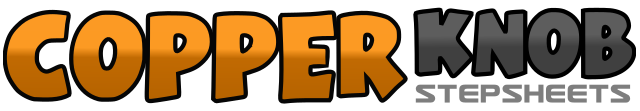 .......Count:32Wall:4Level:Beginner / Improver.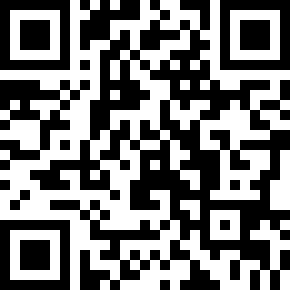 Choreographer:Sandy Kerrigan (AUS) - October 2013Sandy Kerrigan (AUS) - October 2013Sandy Kerrigan (AUS) - October 2013Sandy Kerrigan (AUS) - October 2013Sandy Kerrigan (AUS) - October 2013.Music:I Just Want to Dance With You - George Strait : (iTunes)I Just Want to Dance With You - George Strait : (iTunes)I Just Want to Dance With You - George Strait : (iTunes)I Just Want to Dance With You - George Strait : (iTunes)I Just Want to Dance With You - George Strait : (iTunes)........1 2 3 & 4Rock Fwd L, Replace Back to R, Step L next to R, Tog R, Tog L5 6 7 & 8Rock Back R, Replace Fwd to L, Step R next to L, Tog L, Tog R1 2Step Fwd L, Pivot R to Face Side R45°/wt on R,3 & 4Step Fwd L, Lock R behind L, Step Fwd L5 6 7 8Step Fwd R, Step L next to R, Step Back R, Step L next to R (still facing Diagonal)1 2 3 & 4Step Fwd R, ½ pivot Turn L/wt on L, Step Fwd R, Lock L behind R, Step Fwd R5 6 7 8Rock Fwd L, Replace Back to R, Rock Back on L, Replace Fwd to R (facing Front L45°)1 2Step Fwd L, Pivot R to Face 3:00 Wall/wt on R3 4 5Cross L over R, Step R to R, Cross L/Step Behind R6 7 8Turning ¼ R-Step Fwd on R to 6:00, Step Fwd L, ¼ Pivot R/wt on R 9:00